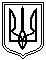 Миколаївська міська рада постійна комісіяПорядок денний  засідання  постійної  комісії  міської  ради з  питань охорони здоровˈя, соціального захисту населення, освіти, культури, туризму, молоді та спорту      23.12.2020                                                                           16.00  каб. №3571. Організаційні питання щодо роботи постійної комісії міської ради з  питань охорони здоровˈя, соціального захисту населення, освіти, культури, туризму, молоді та спорту .